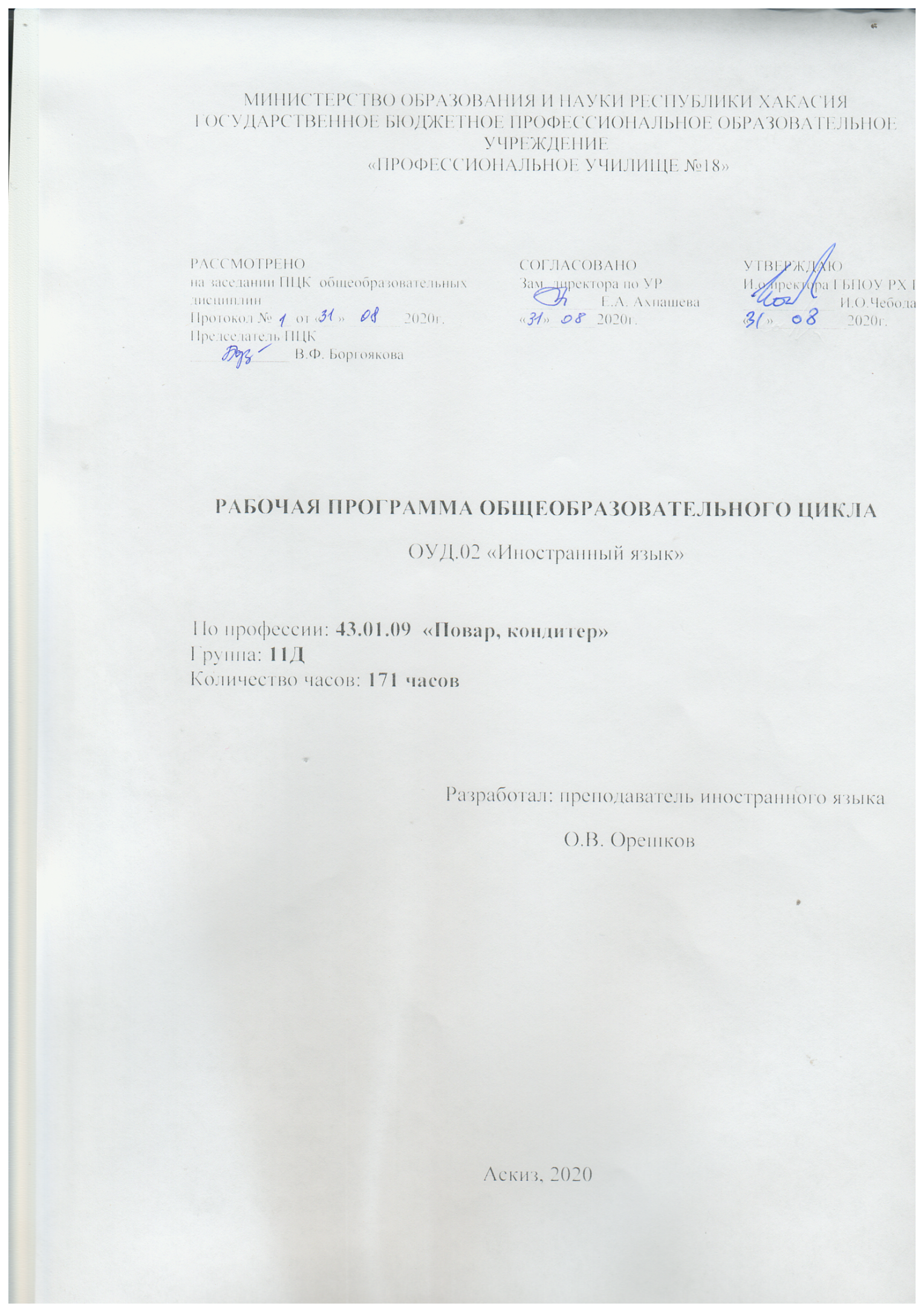 Рабочая программа профессионального модуля разработана на основе ФГОС среднего общего образования по профессии 43.01.09  «Повар, кондитер» и примерной программы для реализации основной профессиональной образовательной программы СПО на базе общего образования с получением среднего общего образования. Протокол №3 от 21июля 2015г. Организация - разработчик: Государственное бюджетное профессиональное образовательное учреждение Республики Хакасия  «Профессиональное училище № 18»Разработчик: О.В. ОрешковСОДЕРЖАНИЕПАСПОРТ РАБОЧЕЙ ПРОГРАММЫ ОБЩЕОБРАЗОВАТЕЛЬНОЙ                                 УЧЕБНОЙ ДИСЦИПЛИНЫ                                                                                4  СТРУКТУРА И СОДЕРЖАНИЕОБЩЕОБРАЗОВАТЕЛЬНОЙ                                 УЧЕБНОЙ ДИСЦИПЛИНЫ                                                                                9УСЛОВИЯ РЕАЛИЗАЦИИ РАБОЧЕЙ ПРОГРАММЫ                                                                ОБЩЕОБРАЗОВАТЕЛЬНОЙ УЧЕБНОЙ ДИСЦИПЛИНЫ                      19КОНТРОЛЬ И ОЦЕНКА РЕЗУЛЬТАТОВ ОСВОЕНИЯ                                                    ОБЩЕОБРАЗОВАТЕЛЬНОЙУЧЕБНОЙ ДИСЦИПЛИНЫ                       251. ПАСПОРТ РАБОЧЕЙ ПРОГРАММЫ ОБЩЕОБРАЗОВАТЕЛЬНОЙУЧЕБНОЙ ДИСЦИПЛИНЫАнглийский языкОбласть применения программыРеализация среднего общего образования в пределах образовательной программы в соответствии с ФГОС СПО по профессии 43.01.09  «Повар, кондитер». Рабочая программа учебной дисциплины «Английский язык» является частью программы подготовки квалифицированных рабочих, служащих по профессии 43.01.09  «Повар, кондитер. Место дисциплины в структуре основной профессиональной образовательной программыОбщеобразовательная учебная дисциплина Английский язык принадлежит к группе общеобразовательных дисциплин.  Процесс изучения дисциплины направлен на формирование следующих общих компетенций по 4 блокам: (самоорганизация, самообучение, информационный и коммуникативный) согласно требованиям к результатам освоения основной профессиональной образовательной программы. В результате освоения дисциплины будущий специалист должен овладеть общими компетенциями, включающими в себя способность:OK 1. Понимать сущность и социальную значимость своей будущей профессии, проявлять к ней устойчивый интерес.ОК 2. Организовывать собственную деятельность, исходя из цели и способов ее достижения, определенных руководителем.ОК 3. Анализировать рабочую ситуацию, осуществлять текущий и итоговый контроль, оценку и коррекцию собственной деятельности, нести ответственность за результаты своей работы.ОК 4. Осуществлять поиск информации, необходимой для эффективного выполнения профессиональных задач.OK 5. Использовать информационно-коммуникационные технологии в профессиональной деятельности.ОК 6. Работать в команде, эффективно общаться с коллегами, руководством, клиентами.Цели и задачи общеобразовательной учебной дисциплины – требования к результатам освоения дисциплиныОбщеобразовательная учебная дисциплина «Английский язык» изучается при освоении профессии 43.01.09  «Повар, кондитер».  с учетом технического профиля получаемого профессионального образования.Целью изучения дисциплины «Английский язык» является формирование общих компетенций, необходимых для осуществления профессиональной деятельности будущего специалиста в индустрии питания и кондитерского производства на основе овладения содержанием дисциплины.Осуществляется межпредметная связь по горизонтали с дисциплинами общеобразовательного цикла (история, обществознание, физическая культура, математика, физика); общепрофессионального цикла (основы микробиологии, санитарии и гигиены в пищевом производстве).Задачи по обеспечению достижения цели:Формирование представлений об английском языке как о международном языке и средстве коммуникации;Развитие образного мышления, культуры общения, критичности мышления на уровне, необходимом для будущей профессиональной деятельности, для продолжения образования и самообразования;Овладение коммуникативными навыками и умениями устного и письменного общения, необходимыми в повседневной жизни, для изучения смежных гуманитарных дисциплин на базовом уровне и дисциплин профессионального цикла, для получения образования в областях, не требующих углубленной языковой подготовки;Воспитание средствами английского языкакультуры личности, понимание значимости английского языка для успешной ориентации в языковом пространстве современного общества и в профессиональной деятельности; отношения к английскому языку как к части общечеловеческой культуры посредством овладения страноведческим материалом.В результате освоения дисциплины обучающийся должен знать:лексический (2000 лексических единиц из них 600 слов для продуктивного усвоения) и грамматический минимум, необходимый для устного и письменного общения на иностранном языке на профессиональные и повседневные темы; чтения и перевода (со словарем) иностранных текстов профессиональной направленности, в том числе инструкций и документов;языковой материал (речевой этикет, оценочная лексика, идиомы);лингвострановедческую, страноведческую и социокультурную информацию.В результате освоения учебной дисциплины обучающийся должен уметь:общаться (устно и письменно) на иностранном языке на профессиональные и повседневные темы: вести диалог в ситуациях официального и неофициального общения в бытовой, социокультурной и учебно-трудовой сферах; рассказывать, рассуждать; описывать события, явления, излагать факты в устной форме, а также в письме личного и делового характера; заполнять анкеты, сообщать сведения о себе; делать сообщения; создавать словесный портрет свой страны и стран изучаемого языка; читать и переводить (со словарем) иностранные тексты профессиональной направленности;самостоятельно совершенствовать устную и письменную речь, пополнять словарный запас.В результате освоения дисциплины обучающийся должен овладеть общими (общеучебными) компетенциями по 4 блокам (самоорганизация, самообучение, информационный и коммуникативный блоки).Профильная составляющая (направленность) общеобразовательной учебной дисциплиныПрофильная составляющая реализуется в разделах дисциплины в виде изучения профессиональной терминологии на английском языке; работы с англоязычными текстами профессиональной направленности; освоения навыков коммуникации на английском языке; практического использования приобретенных знаний и умений в выполнении самостоятельных работ.         Изучение английского языка как профильного учебного предмета обеспечивается:–  выбором различных подходов к введению основных терминов;– формированием системы учебных заданий, обеспечивающих эффективное осуществление выбранных целевых установок;– обогащением спектра стилей учебной деятельности за счет согласования с ведущими деятельностными характеристиками выбранной профессии.Профильная составляющая отражается в требованиях к подготовке  обучающихся в части: – общей системы знаний: содержательные примеры использования английского языка в профессиональной деятельности;–  умений: различие в уровне требований к сложности применяемых заданий;–  практического использования приобретенных знаний и умений: индивидуального учебного опыта в участии в коммуникации, выполнении исследовательских и проектных работ.Профильное изучение общеобразовательной учебной дисциплины «Английский язык» осуществляется частичным перераспределением учебных часов и отбором дидактических единиц, в зависимости от важности тем, для профессии 43.01.09  «Повар, кондитер».При изучении таких тем основного содержания как тема 1.2 «Описание человека (внешность, национальность, образование, личные качества, род занятий, должность, место работы)» и тема 1.4 «Описание жилища и учебного заведения», вводятся дидактические единицы (ЛЕ, РО) соответственно специальности (название профессии, правила поведения на производстве, профессиональные навыки специалиста профессии 43.01.09  «Повар, кондитер»., обучающиеся составляют описание рабочего дня специалиста приобретаемой профессии.Особое внимание уделяется изучению тем профессионально-ориентированного содержания (отработка профессиональных ЛЕ, чтение и перевод текстов, подготовка докладов и сообщений по современной профессиональной тематике).1.5. Рекомендуемое количество часов на освоение программы общеобразовательной учебной дисциплины:обязательная аудиторная учебная нагрузка – 171час2. СТРУКТУРА И СОДЕРЖАНИЕ ОБЩЕОБРАЗОВАТЕЛЬНОЙ УЧЕБНОЙ ДИСЦИПЛИНЫ2.1. Объем общеобразовательной учебной дисциплины и виды учебной работы2.2. Тематический план и содержание учебной дисциплины «Английский язык»3.	УСЛОВИЯ РЕАЛИЗАЦИИ ПРОГРАММЫ ОБЩЕОБРАЗОВАТЕЛЬНОЙ УЧЕБНОЙ ДИСЦИПЛИНЫ3.1.	Требования к минимальному материально-техническому обеспечению реализации общеобразовательной дисциплины         Для реализации программы дисциплины имеется учебный кабинет «Иностранный язык».Оборудование учебного кабинета:оборудованное рабочее  место преподавателя: стол, стул, компьютер;оборудованные рабочие места по количеству обучающихся: парты, стулья;информационные стенды;доска для маркеров;шкафы.Средства обучения: печатные пособия (схемы, таблицы, плакаты, раздаточный материал);дидактический материал.Технические средства обучения:DVD – плеер;телевизор;компьютер с лицензионным программным обеспечением;колонки.В кабинете иностранного языка имеется комплект средств обучения в виде учебных книг для курса иностранного языка по программе данного типа учебного заведения:учебники (по количеству обучающихся в группе);словари (двуязычные, по количеству обучающихся в группе).3.2. Учебно-методический комплекс общеобразовательной учебной дисциплины, систематизированный по компонентамНормативная документацияРабочая программаКонтрольно-измерительные материалыПеречень СРСМетодические указания по выполнению самостоятельной работы студентовМетодические рекомендации по составлению презентации по английскому языкуМетодические рекомендации по подготовке доклада по английскому языкуМетодические рекомендации по работе над рефератом3.2. Информационное обеспечение обучения.Перечень рекомендуемых учебных изданий, Интернет-ресурсов, дополнительной литературыОсновные источникиУчебники и учебные пособия1. Тимофеев В.Г., Вильнер А.Б., Дворецкая О.Б. Gateway: GeneralEnglishCoursebook. Учебник английского языка для учреждений НПО и СПО. М.: «Академия», 20112. Щербакова Н.И., Звенигородская Н.С.	Английский язык для специалистов сферы общественного питания. Учебноепособие. М.: «Академия», 20113. Virginia Evans – Jenny Dooley Upstream. Elementary A2 Student’s book – Express Publishing, р. 145, 20074. Virginia Evans – Jenny Dooley Upstream. Elementary A2 Student’s CD – Express Publishing, p. 157, 20075. Virginia Evans – Jenny Dooley Upstream. Elementary A2 Workbook – Express Publishing, p. 97, 2007Дополнительные источники1. Агабекян И.П. Английский язык для ССУЗОВ. Учебное пособие. М.: «Проспект», 20092. Афанасьева О.В., Дули Дж. Spotlight 10-11: Student’sBook: Учебник английского языка для общеобразовательных учреждений. М.: ExpressPublishing: «Просвещение», 20103. ВыбороваГ.Е., Махмурян К.С. EasyReading. Книга для чтения на английском языке. М.: «АСТ-Пресс Книга», 20114. Выборова Г.Е., Махмурян К.С. EasyEnglish. Сборник упражнений по английской грамматике. Базовый курс. М.: «АСТ-Пресс», 20085. Голицынский Ю.Б. Грамматика. Сборник упражнений. СПб.: «КАРО», 20116. Голубев А.П., Балюк Н.В., Смирнова И.Б. Английский язык. Учебное пособие для студентов. М.: «Академия», 20117. Гулая Т.М. Тесты по английскому языку. М.: «Университетская книга», 20128.  Тимофеев В.Г., Вильнер А.Б. Up&Up 10-11: Student’sBook: Учебник английского языка: среднее (полное) общее образование. М.: «Академия», 20119. Утевская Н.Л. Английский в разговорных темах. СПб.: «Книжный мир», 201010. Газета English Издательский дом «Первое Сентября»Справочная литература1. Ионина А.А., Саакян А.С. Английская грамматика в схемах и таблицах. Справочник. М.: «Проспект», 20132. Мюллер В.К. Англо-русский и русско-английский словарь. М.: Эксмо, 2008.Дополнительные источникиБазовые курсы1. Global Beginner. Coursebook.КейтПикеринг, ДжекиМакэвой. Оксфорд, Макмиллан, 2010 Global Elementary Coursebook.ЛиндсейКленфилд, РебеккаРобБени. Оксфорд, Макмиллан, р. 198, 20102. GlobalPre-IntermediateCoursebook. ЛиндсейКленфилд. Оксфорд, Макмиллан, р. 199, 20103. In Company Second Edition, Elementary Student's Book with CDRom.СаймонКларк. Оксфорд, Макмиллан, р. 240, 20104. In Company Second Edition, Pre-Intermediate Student's Book withCDRom. СаймонКларк. Оксфорд, Макмиллан, р. 137, 20095. Virginia Evans – Jenny DooleyUpload 1 Student’s/Publishing house:Express Publishing, 2011, p. 1286. Virginia Evans – Jenny DooleyUpload 2 Student’s/Publishing house:Express Publishing, 2011, p.1287. Virginia Evans – Jenny DooleyUpload 3 Student’s/Publishing house:Express Publishing, 2011, p. 1368. Virginia Evans – Jenny DooleyUpload 4 Student’s/Publishing house:Express Publishing, 2011, p. 1369. Virginia Evans – Jenny Dooley – Veronica Garza Career Paths:Hotel & Catering, Express Publishing, 2011,p.12010. Virginia Evans – Jenny Dooley – Veronica Garza Career Paths:Tourism Express Publishing, p.120Профильныекурсы1. MacmillanGuidetoScience. Е.Э. Кожарская. Макмиллан, Оксфорд, p. 137,20082. MacmillanGuidetoEconomics. Л.К. Раицкая. Макмиллан, Оксфорд, p.145, 20073. BasicSurvival, International Communication for Professional People, PeterViney.Macmillan, p. 127, 20104. Серия Oxford English for careers (Pre-Int., Int., Upper-Int. MID A2 to B2) OUP, p. 145, 20095. Oxford Business Dictionary(Upper-Int. to Advanced B1 to C2) – OUP, p. 478,2009ПодготовкакЕГЭ1. АфанасьеваО.В., Эванс В., Копылова В.В. Английский язык. Единый государственный экзамен. Тренировочные задания. Пособие для учителейобразовательных учреждений и школ с углубленным изучением английскогоязыка. – М. Просвещение, ExpressPublishing, p. 167, 20102. АфанасьеваО.В., Эванс В., Копылова В.В. Английский язык. Единыйгосударственный экзамен. Тренировочные задания. Пособие дляобучающихся. – М. Просвещение, ExpressPublishing, p. 217, 20103. Единый государственный экзамен: английский язык: индивидуальныйкомплект тренировочных материалов: 2010: вариант № 1, № 2. – М.Просвещение; СПб, p.37, 20104. Сборник тестов для подготовки к ЕГЭ по английскому языку. М.В. Вербицкая. Макмиллан, Оксфорд, p. 217, 20105. Учебное пособие для подготовки к ЕГЭ по английскому языку.Грамматика и лексика. М.В. Вербицкая. Макмиллан, Оксфорд, p. 232, 20106. Practice Tests for the Russian State Exam. E. Klekovkina, Malcolm Mann,SteveTaylorKnowles. Macmillan, 215, 20107. Oxford Essential Dictionary (Elementary and Pre-Intermediate A1to A2) –OUP, p. 475, 2009Интернет-ресурсы1. www.alleng.ru/english/txb.htm2. www.abc-english-grammar.com3. www.macmillanenglish.com/business4. www.study-english.info5. www.study.ruОбучающие материалыwww.macmillanenglish.com – Интернет-ресурс с практическими материалами для формирования и совершенствования всехвидоречевых умений и навыков.www.bbc.co.uk/worldservice/learningenglishwww.britishcouncil.org/learning-elt-resources.htmwww.handoutsonline.comwww.enlish-to-go.com (for teachers and students)www.bbc.co.uk/videonation (authentic video clips on a variety of topics)www.icons.org.ukМетодические материалыwww.prosv.ru/umk/sportlight Teacher’s Portfoliowww.standart.edu.ruwww.internet-school.ruwww.onestopenglish.com – Интернет-ресурс содержит методическиерекомендации и разработки уроков ведущих методистов в области преподавания английского языка. Включает уроки, разработанные на основе материалов из TheGuardianWeekly, интерактивные игры, музыкальные видео, аудиоматериалы, демонстрационные карточки.www.macmillan.ru - Интернет-ресурс с методическими разработками российских преподавателей, содержит учебные программы и календарно- тематические планирования курсов английского языка повседневного и делового общения.www.hltmag.co.uk (articles on methodology)www.iatefl.org (International Association of Teachers of English as a ForeignLanguage)www.developingteachers.com (lesson plans, tips, articles and more)www.etprofessional.com (reviews, practical ideas and resources)Учебники и интерактивные материалыwww.longman.comwww.oup.com/elt/naturalenglishwww.oup.com/elt/englishfilewww.oup.com/elt/wordskillsLesson Resourceswww.bntishcounciI.org/learnenglish.htmwww.teachingenglish.org.ukwww.bbc.co.uk/skillswise N/www.bbclearningenglish.comwww.cambridgeenglishonline.comwww.teachitworld.comwww.teachers-pet.orgPublisherswww.oup.com/eltwww.cambridge.org/eltwww.macmillanenglish.comwww.pearsonIongman.comwww.teacherweb.comwww.teach-noiogy.comwww.theconsultants-e.com/webquests/Audio Resourceswww.bbdearningenglish.comwww.britishcounciS.org/learnenglish-podcasts.htm news.bbc.co.uk/cbbcnewswww.onestopenglish.comwww.breakingnewsenglish.comwww.splendid~speaking.comhttp://audacity.sourceforge.net7Video Resourceswww.bbc.co.uk/iplayernews.sky.com/skynews/videowww.channel4learning.com/www.nationalgeographic.co.uk/videowww.eslvideo.comwww.teflclips.comhttp://nowostey.net/films/page/5/http://www.teachertrainingvideos.com/http://www.wordle.net/http://www.lextutor.ca/concordancers/concord_e.html4. КОНТРОЛЬ И ОЦЕНКА РЕЗУЛЬТАТОВ ОСВОЕНИЯ УЧЕБНОЙ   ДИСЦИПЛИНЫКонтроль и оценка результатов освоения учебной дисциплины осуществляется преподавателем в процессе проведения практических  занятий и лабораторных работ, тестирования, а также выполнения обучающимися индивидуальных заданий, проектов, исследований.№п\пНаименование разделов и темОбъем часов соответственно примерной программеОбъем часов соответственно рабочей программеПрактические занятияПрактические занятияПрактические занятияВведение111.Основное содержание1701701.1Приветствие, прощание, представление себя и других людей в официальной и неофициальной обстановке441.2Описание человека (внешность, национальность, образование, личные качества, род занятий, должность, место работы и др.)8101.3Семья и семейные отношения, домашние обязанности8101.4Описание жилища и учебного заведения (здание, обстановка, условия жизни, техника, оборудование)10101.5Распорядок дня студента колледжа10101.6Хобби, досуг1081.7Описание местоположения объекта (адрес, как найти)1081.8Магазины, товары, совершение покупок1081.9Физкультура и спорт, здоровый образ жизни10101.10Экскурсии и путешествия10101.11Россия, ее национальные символы, государственное и политическое устройство10101.12Англоговорящие страны, географическое положение, климат,  флора и фауна, национальные символы, государственное и политическое устройство, наиболее развитые отрасли экономики, достопримечательности, традиции  10121.13Научно-технический прогресс10101.14Человек и природа, экологические проблемы10102.Профессионально-ориентированное содержание 40402.1Достижения и инновации в области науки и техники10102.2Машина и механизмы. Промышленное оборудование10102.3Современные компьютерные технологии в промышленности10102.4Отраслевые выставки1010Вид учебной работыВид учебной работыОбъем часовОбязательная аудиторная учебная нагрузка (всего)Обязательная аудиторная учебная нагрузка (всего)171в том числе:в том числе:практические занятияпрактические занятия166контрольные работыконтрольные работы3Промежуточная аттестация в форме зачета   22Наименование разделов и темСодержание учебного материала, практические работы, самостоятельная работа обучающихсяОбъем часовУровень усвоения1234ВведениеСодержание учебного материала13Введение- своеобразие английского языка;- роль английского в современном мире как языка международного и межкультурного общения;- цели и задачи изучения английского языка в колледже;- специфика работы со справочным и информационным  материалом.ВведениеПрактические занятия1Введение1. Английский – язык международного общения. 1                              1. Основной модуль                              1. Основной модуль120Тема 1.1.Приветствие, прощание, представление себя и других людей в официальной и неофициальной обстановкеСодержание учебного материалаФонетический материал:- основные звуки и интонемы английского языка;- основные способы написания слов на основе знания правил правописания;-совершенствование орфографических навыков.Лексический материал по теме.Грамматический материал:- простые нераспространенные предложения с глагольным, составным именным и составным глагольным сказуемым (с инфинитивом);- простые предложения, распространенные за счет однородных членов предложения и/или второстепенных членов предложения;- предложения утвердительные, вопросительные, отрицательные, побудительные и порядок слов в них;53Тема 1.1.Приветствие, прощание, представление себя и других людей в официальной и неофициальной обстановкеПрактические занятия43Тема 1.1.Приветствие, прощание, представление себя и других людей в официальной и неофициальной обстановке1. Первый день в колледже.23Тема 1.1.Приветствие, прощание, представление себя и других людей в официальной и неофициальной обстановке2. Встреча с одногруппниками в кафе. 23Тема 1.2. Описание человека (внешность, национальность, образование, личные качества, род занятий, должность, место работы и др.)Содержание учебного материала122,3Тема 1.2. Описание человека (внешность, национальность, образование, личные качества, род занятий, должность, место работы и др.)Фонетический материал:- основные звуки и интонемы английского языка;- основные способы написания слов на основе знания правил правописания;-совершенствование орфографических навыков.Лексический материал по теме.Грамматический материал:- простые нераспространенные предложения с глагольным, составным именным и составным глагольным сказуемым (с инфинитивом);- простые предложения, распространенные за счет однородных членов предложения и/или второстепенных членов предложения;- предложения утвердительные, вопросительные, отрицательные, побудительные и порядок слов в них;- безличные предложения;- понятие глагола-связки.Тема 1.2. Описание человека (внешность, национальность, образование, личные качества, род занятий, должность, место работы и др.)Практические занятия10Тема 1.2. Описание человека (внешность, национальность, образование, личные качества, род занятий, должность, место работы и др.)1. Внешность человека. 2Тема 1.2. Описание человека (внешность, национальность, образование, личные качества, род занятий, должность, место работы и др.)2. Личные качества.2Тема 1.2. Описание человека (внешность, национальность, образование, личные качества, род занятий, должность, место работы и др.)3. Многообразие национальностей в мире.2Тема 1.2. Описание человека (внешность, национальность, образование, личные качества, род занятий, должность, место работы и др.)4. Значимость среднего профессионального образования в современной жизни.2Тема 1.2. Описание человека (внешность, национальность, образование, личные качества, род занятий, должность, место работы и др.)5. Моя будущая профессия. Выбор профессии.2Тема 1.3.Семья и семейные отношения, домашние обязанностиСодержание учебного материала112,3Тема 1.3.Семья и семейные отношения, домашние обязанностиЛексический материал по теме:- расширение потенциального словаря за счет овладения интернациональной лексикой, новыми значениями известных слов и новых слов, образованных на основе продуктивных способов словообразования.Грамматический материал:- имя существительное: его основные функции в предложении; имена существительные во множественном числе, образованные по правилу, а также исключения;- артикль: определенный, неопределенный, нулевой. Основные случаи употребления определенного и неопределенного артикля. Употребление существительных без артикля;- местоимения: указательные (this/these, that/those) с существительными и без них, личные, притяжательные, вопросительные, объектные.Тема 1.3.Семья и семейные отношения, домашние обязанностиПрактические занятия10Тема 1.3.Семья и семейные отношения, домашние обязанности1. Семья. Родственники.2Тема 1.3.Семья и семейные отношения, домашние обязанности2. Родители и дети.2Тема 1.3.Семья и семейные отношения, домашние обязанности3. Обязанности по дому.2Тема 1.3.Семья и семейные отношения, домашние обязанности4. Конфликтные ситуации в семье.2Тема 1.3.Семья и семейные отношения, домашние обязанности5. Разрешение конфликтов в семье.2Тема 1.4Описание жилища и учебного заведения (здание, обстановка, условия жизни, техника, оборудование)Содержание учебного материала162,3Тема 1.4Описание жилища и учебного заведения (здание, обстановка, условия жизни, техника, оборудование)Лексический материал по теме.Грамматический материал:- числительные;- предложения с оборотом thereis/are;- имена прилагательные в положительной, сравнительной и превосходной степенях, образованные по правилу, а также исключения;- наречия в сравнительной и превосходной степенях, неопределенные наречия, производные от some, any, every.Тема 1.4Описание жилища и учебного заведения (здание, обстановка, условия жизни, техника, оборудование)Практические занятия10Тема 1.4Описание жилища и учебного заведения (здание, обстановка, условия жизни, техника, оборудование)1. Москва – столица России.2Тема 1.4Описание жилища и учебного заведения (здание, обстановка, условия жизни, техника, оборудование)2. Мой родной город.2Тема 1.4Описание жилища и учебного заведения (здание, обстановка, условия жизни, техника, оборудование)3. Мой дом – моя крепость.2Тема 1.4Описание жилища и учебного заведения (здание, обстановка, условия жизни, техника, оборудование)4. Мой колледж.2Тема 1.4Описание жилища и учебного заведения (здание, обстановка, условия жизни, техника, оборудование)5. Экскурсия по колледжу: классы и лаборатории.2Тема 1.5.Распорядок дня студента колледжаСодержание учебного материала143Тема 1.5.Распорядок дня студента колледжаЛексический материал по теме.Грамматический материал:- модальные глаголы, их эквиваленты;- неопределенные местоименияsome, any, no, every; производные от них;- образование и употребление глаголов в Present, Past, Future Simple/Indefinite.Тема 1.5.Распорядок дня студента колледжаПрактические занятия10Тема 1.5.Распорядок дня студента колледжа1. Я – студент колледжа.2Тема 1.5.Распорядок дня студента колледжа2. Режим дня студента.2Тема 1.5.Распорядок дня студента колледжа3. Распорядок дня студента. 2Тема 1.5.Распорядок дня студента колледжа4. Занятость студента колледжа во внеурочное время.2Тема 1.5.Распорядок дня студента колледжа5. Как организовать свое время?1Тема 1.5.Распорядок дня студента колледжаКонтрольная работа.1Тема 1.6.Хобби, досугСодержание учебного материала122,3Тема 1.6.Хобби, досугЛексический материал по теме.Грамматический материал:- система модальности;- образование и употребление глаголов в Present, Past, Future Simple/Indefinite.Тема 1.6.Хобби, досугПрактические занятия8Тема 1.6.Хобби, досуг1. Хобби. Мое хобби. Мое свободное время.2Тема 1.6.Хобби, досуг2. Мир литературы и музыки.2Тема 1.6.Хобби, досуг3. Посещение театров, кино, музеев, выставок.2Тема 1.6.Хобби, досуг4. Шопинг – как вид проведения досуга.2Тема 1.7.Описание местоположения объекта (адрес, как найти)Содержание учебного материала112,3Тема 1.7.Описание местоположения объекта (адрес, как найти)Лексический материал по теме.Грамматический материал:- использование глаголов в Present Simple/Indefinite для выражения действий в будущем;- сложносочиненные предложения: бессоюзные и с союзами and, but.Тема 1.7.Описание местоположения объекта (адрес, как найти)Практические занятия8Тема 1.7.Описание местоположения объекта (адрес, как найти)1. Город и его инфраструктура. 2Тема 1.7.Описание местоположения объекта (адрес, как найти)2. Улицы, проспекты, скверы …2Тема 1.7.Описание местоположения объекта (адрес, как найти)3. Наземный городской транспорт.2Тема 1.7.Описание местоположения объекта (адрес, как найти)4. Метрополитен и его история.2Тема 1.8.Магазины, товары, совершение покупокСодержание учебного материала102,3Тема 1.8.Магазины, товары, совершение покупокЛексический материал по теме.Грамматический материал:- образование и употребление глаголов в Present, Past, Future Simple/Indefinite;- придаточные предложения времени и условия (if, when).Тема 1.8.Магазины, товары, совершение покупокПрактические занятия8Тема 1.8.Магазины, товары, совершение покупок1. Супермаркеты и маленькие магазины. Торговые центры.2Тема 1.8.Магазины, товары, совершение покупок2. Многообразие товаров потребления.2Тема 1.8.Магазины, товары, совершение покупок3. Продукты и другие товары.2Тема 1.8.Магазины, товары, совершение покупок4. Шопинг в  гипермаркете.2Тема 1.9.Физкультура и спорт, здоровый образ жизниСодержание учебного материала142,3Тема 1.9.Физкультура и спорт, здоровый образ жизниЛексический материал по теме.Грамматический материал:- образование и употребление глаголов в Present Continuous/Progressive, Present Perfect.Тема 1.9.Физкультура и спорт, здоровый образ жизниПрактические занятия10Тема 1.9.Физкультура и спорт, здоровый образ жизни1. Здоровый образ жизни. 2Тема 1.9.Физкультура и спорт, здоровый образ жизни2. Борьба с вредными привычками.2Тема 1.9.Физкультура и спорт, здоровый образ жизни3.Спорт. Мои любимые виды спорта.2Тема 1.9.Физкультура и спорт, здоровый образ жизни4. Олимпийские игры.2Тема 1.9.Физкультура и спорт, здоровый образ жизни5. Спорт в США и Великобритании.2Тема 1.10.Экскурсии и путешествияСодержание учебного материала122,3Тема 1.10.Экскурсии и путешествияЛексический материал по теме.Грамматический материал:- образование и употребление глаголов в Present Continuous/Progressive, Present Perfect; - сложноподчиненные предложения с союзами because, so, if, when, that, that is why.Тема 1.10.Экскурсии и путешествияПрактические занятия10Тема 1.10.Экскурсии и путешествия1. Усадьбы Москвы и Подмосковья. 2Тема 1.10.Экскурсии и путешествия2. Города Подмосковья и Золотого кольца России.2Тема 1.10.Экскурсии и путешествия3.Путешествия. Виды и способы путешествий.2Тема 1.10.Экскурсии и путешествия4. Путешествия по стране и заграницу.2Тема 1.10.Экскурсии и путешествия5. Осмотр достопримечательностей. Покупки.2Тема 1.11.Россия, ее национальные символы, государственное и политическое устройствоСодержание учебного материала132,3Тема 1.11.Россия, ее национальные символы, государственное и политическое устройствоЛексический материал по теме.Грамматический материал:- сложноподчиненные предложения с союзами because, so, if, when, that, that is why; - образование и употребление глаголов в Present Continuous/Progressive, Present Perfect;- дифференциальные признаки глагола в Past Continuous.2,3Тема 1.11.Россия, ее национальные символы, государственное и политическое устройствоПрактические занятия92,3Тема 1.11.Россия, ее национальные символы, государственное и политическое устройство1. Россия – страна, в которой я живу.22,3Тема 1.11.Россия, ее национальные символы, государственное и политическое устройство2. Политическая система и государственное устройство России.22,3Тема 1.11.Россия, ее национальные символы, государственное и политическое устройство3. Государственные и религиозные праздники в России.22,3Тема 1.11.Россия, ее национальные символы, государственное и политическое устройство4. Национальные традиции и обычаи нашей страны.22,3Тема 1.11.Россия, ее национальные символы, государственное и политическое устройство5. Национальные символы России.12,3Тема 1.11.Россия, ее национальные символы, государственное и политическое устройствоКонтрольная работа.12,3Тема 1.12.Англоговорящие страны, географическое положение, климат,  флора и фауна, национальные символы, государственное и политическое устройство, наиболее развитые отрасли экономики, достопримечательности, традиции  Содержание учебного материала162,3Тема 1.12.Англоговорящие страны, географическое положение, климат,  флора и фауна, национальные символы, государственное и политическое устройство, наиболее развитые отрасли экономики, достопримечательности, традиции  Лексический материал по теме.Грамматический материал:- признаки инфинитива и инфинитивных оборотов и способы передачи их значений на родном языке;- признаки и значения слов и словосочетаний с формами на -ing без обязательного различения их функций.Тема 1.12.Англоговорящие страны, географическое положение, климат,  флора и фауна, национальные символы, государственное и политическое устройство, наиболее развитые отрасли экономики, достопримечательности, традиции  Практические занятия12Тема 1.12.Англоговорящие страны, географическое положение, климат,  флора и фауна, национальные символы, государственное и политическое устройство, наиболее развитые отрасли экономики, достопримечательности, традиции  1. Великобритания.2Тема 1.12.Англоговорящие страны, географическое положение, климат,  флора и фауна, национальные символы, государственное и политическое устройство, наиболее развитые отрасли экономики, достопримечательности, традиции  2. США.2Тема 1.12.Англоговорящие страны, географическое положение, климат,  флора и фауна, национальные символы, государственное и политическое устройство, наиболее развитые отрасли экономики, достопримечательности, традиции  3. Канада.2Тема 1.12.Англоговорящие страны, географическое положение, климат,  флора и фауна, национальные символы, государственное и политическое устройство, наиболее развитые отрасли экономики, достопримечательности, традиции  4.Австралия.2Тема 1.12.Англоговорящие страны, географическое положение, климат,  флора и фауна, национальные символы, государственное и политическое устройство, наиболее развитые отрасли экономики, достопримечательности, традиции  5. Новая Зеландия.2Тема 1.12.Англоговорящие страны, географическое положение, климат,  флора и фауна, национальные символы, государственное и политическое устройство, наиболее развитые отрасли экономики, достопримечательности, традиции  6. Мировые фестивали и карнавалы.2Тема 1.13.Научно-технический прогрессСодержание учебного материала122,3Тема 1.13.Научно-технический прогрессЛексический материал по теме.Грамматический материал:- сложноподчиненные предложения с союзами for, as, till, until, (as) though;- предложения с союзами neither…nor, either…or.2,3Тема 1.13.Научно-технический прогрессПрактические занятия102,3Тема 1.13.Научно-технический прогресс1. Достижения научно-технического прогресса.22,3Тема 1.13.Научно-технический прогресс2. Изобретатели и их изобретения.22,3Тема 1.13.Научно-технический прогресс3. Выдающиеся русские ученые.22,3Тема 1.13.Научно-технический прогресс4. История и лауреаты Нобелевской премии.22,3Тема 1.13.Научно-технический прогресс5. Компьютер. Интернет. Понятие «Всемирная паутина».22,3Тема 1.14.Человек и природа, экологические проблемыСодержание учебного материала142,3Тема 1.14.Человек и природа, экологические проблемыЛексический материал по теме.Грамматический материал:- глаголы в страдательном залоге, преимущественно в Indefinite Passive.2,3Тема 1.14.Человек и природа, экологические проблемыПрактические занятия102,3Тема 1.14.Человек и природа, экологические проблемы1. Климат и погода в России и других странах.22,3Тема 1.14.Человек и природа, экологические проблемы2. Влияние человека на природу.22,3Тема 1.14.Человек и природа, экологические проблемы3. Экологические проблемы.22,3Тема 1.14.Человек и природа, экологические проблемы4. Природные катаклизмы.22,3Тема 1.14.Человек и природа, экологические проблемы5. Защита окружающей среды.22,3                         2.  Профессионально-ориентированное содержание52Тема 3.1Техника перевода специальныхтекстов Тема 3.2        ДокументыТема 3.3Составляющие работы технологаЛекция.Понятие о термине. Специальные термины.2Тема 3.1Техника перевода специальныхтекстов Тема 3.2        ДокументыТема 3.3Составляющие работы технологаЛекция.Словообразование. Употребление существительных в функции определения.2Тема 3.1Техника перевода специальныхтекстов Тема 3.2        ДокументыТема 3.3Составляющие работы технологаЛекция. Понятие конверсии. Многозначность слов.2Тема 3.1Техника перевода специальныхтекстов Тема 3.2        ДокументыТема 3.3Составляющие работы технологаЛекция.Употребление страдательного залога.2Тема 3.1Техника перевода специальныхтекстов Тема 3.2        ДокументыТема 3.3Составляющие работы технологаЛекция.Неличные формы глагола2Тема 3.1Техника перевода специальныхтекстов Тема 3.2        ДокументыТема 3.3Составляющие работы технологаЛекция.Повторение, совершенствование языкового материала в разных видах речевой деятельности.2Тема 3.1Техника перевода специальныхтекстов Тема 3.2        ДокументыТема 3.3Составляющие работы технологаЛекция.Составление резюме.2Тема 3.1Техника перевода специальныхтекстов Тема 3.2        ДокументыТема 3.3Составляющие работы технологаЛекция.Анкета,сопроводительное письмо.2Тема 3.1Техника перевода специальныхтекстов Тема 3.2        ДокументыТема 3.3Составляющие работы технологаЛекция.Правильный выбор области применения. (Человек на своем месте).2Тема 3.4.ПромышленностьТема 3.5.Национальные кухнТема 3.6.Европейская кухняЛекция.Методический путь решения поставленной задачи.2Тема 3.4.ПромышленностьТема 3.5.Национальные кухнТема 3.6.Европейская кухняЛекция.Образование, обучающие предметы.2Тема 3.4.ПромышленностьТема 3.5.Национальные кухнТема 3.6.Европейская кухняЛекция.Технологическое оборудование2Тема 3.4.ПромышленностьТема 3.5.Национальные кухнТема 3.6.Европейская кухняЛекция.Виды кулинарной обработки2Тема 3.4.ПромышленностьТема 3.5.Национальные кухнТема 3.6.Европейская кухняЧтение и перевод (со словарем) текста профессиональной направленности «Кулинария»2Тема 3.4.ПромышленностьТема 3.5.Национальные кухнТема 3.6.Европейская кухняУкраинская национальная кухня.2Тема 3.4.ПромышленностьТема 3.5.Национальные кухнТема 3.6.Европейская кухняКавказская национальная кухня.2Тема 3.4.ПромышленностьТема 3.5.Национальные кухнТема 3.6.Европейская кухняПитание англичан. Традиционные английские блюда.2Тема 3.7.Немецкая кухняТема 3.8.Восточная кухняКулинарные характеристики блюд.2Тема 3.7.Немецкая кухняТема 3.8.Восточная кухняНациональные напитки. Чай по-английски2Тема 3.7.Немецкая кухняТема 3.8.Восточная кухняНемецкая кухня. Кулинарные характеристики блюд.2Тема 3.7.Немецкая кухняТема 3.8.Восточная кухняСравнение цен на продукты в России и Германии2Тема 3.7.Немецкая кухняТема 3.8.Восточная кухняНемецкие рестораны2Тема 3.7.Немецкая кухняТема 3.8.Восточная кухня.Восточная кухня. Особенности питания народов Востока2Тема 3.7.Немецкая кухняТема 3.8.Восточная кухняПрофессиональные качества, профессиональный рост.2Тема 3.7.Немецкая кухняТема 3.8.Восточная кухняСоставление меню дневного рациона.  Особенности обслуживания, подачи блюд2Повторение, обобщение, контроль усвоения языкового материала.2Дифференцированный зачет2Итого171Результаты обучения(освоенные умения, усвоенные знания)Формы и методы контроля и оценки результатов обученияУмения:общаться (устно и письменно) на иностранном языке на профессиональные и повседневные темы;сообщение,   рассказ, сочинение– миниатюра, анкета, диалог, резюме,	высказывание	своего мнения, диспут, доклад, тестирование,	чтение	газет, журналов		и		произведений писателей англоязычных стран.переводить (со словарем) иностранные тексты	профессиональной направленности;сообщение,   рассказ, сочинение– миниатюра, анкета, диалог, резюме,	высказывание	своего мнения, диспут, доклад, тестирование,	чтение	газет, журналов		и		произведений писателей англоязычных стран.самостоятельно	совершенствовать устную и письменную речь, пополнять словарный запас;сообщение,   рассказ, сочинение– миниатюра, анкета, диалог, резюме,	высказывание	своего мнения, диспут, доклад, тестирование,	чтение	газет, журналов		и		произведений писателей англоязычных стран.Знания:лексический (1200 – 1400 лексических единиц) минимум, необходимый для чтения и перевода (со словарем) иностранных текстов профессиональной направленности;Тестирование, контрольная работа, опрос: устный, письменный.грамматический минимум, необходимый для чтения и перевода (со словарем) иностранных текстов профессиональной направленности;работа с литературными первоисточниками,	поиск информации по справочной литературе, тестирование, контрольная работа.